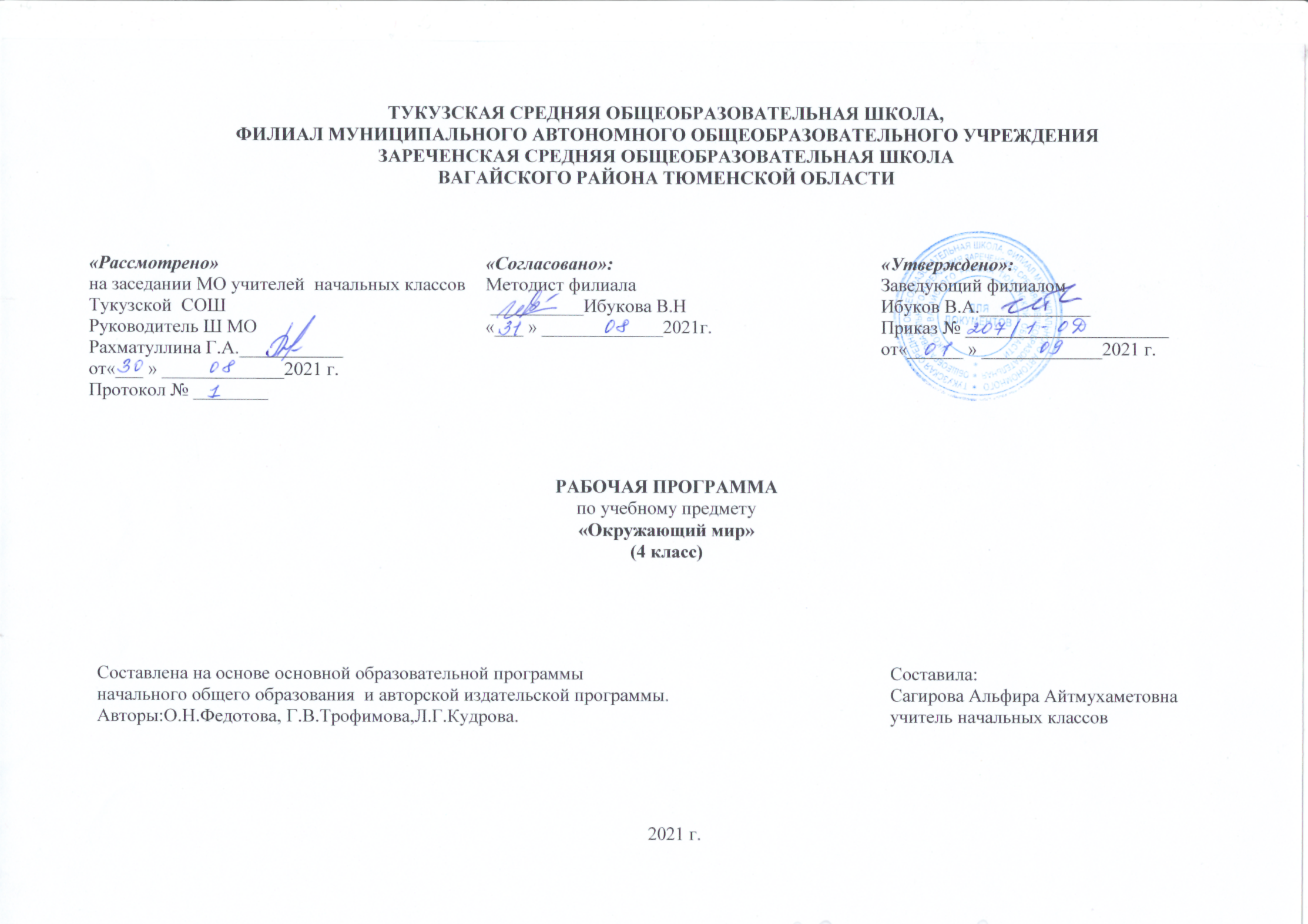 1. Планируемые результаты освоения учебного предметаЛичностными результатами изучения курса «Окружающий мир» в 4 классе является формирование следующих умений:Самостоятельно определять и высказывать самые простые общие для всех людей правила поведения (основы общечеловеческих нравственных ценностей).В предложенных ситуациях, опираясь на общие для всех правила поведения, делать выбор, какой поступок совершить.Регулятивные УУД:Работая по плану, сверять свои действия с целью и, при необходимости, исправлять ошибки с помощью учителя.В диалоге с учителем вырабатывать критерии оценки и определять степень успешности выполнения своей работы и работы всех, исходя из имеющихся критериев.Познавательные УУД:Перерабатывать полученную информацию: сравнивать и группировать факты и явления; определять причины явлений, событий.Перерабатывать полученную информацию: делать выводы на основе обобщения знаний.Преобразовывать информацию из одной формы в другую: составлять простой план учебно-научного текста.Преобразовывать информацию из одной формы в другую: представлять информацию в виде текста, таблицы, схемы.Коммуникативные УУД:Слушать других, пытаться принимать другую точку зрения, быть готовым изменить свою точку зрения.Читать вслух и про себя тексты учебников и при этом: вести «диалог с автором» (прогнозировать будущее чтение; ставить вопросы к тексту и искать ответы; проверять себя); отделять новое от известного; выделять главное; составлять план.Договариваться с людьми: выполняя различные роли в группе, сотрудничать в совместном решении проблемы (задачи).Учиться уважительно относиться к позиции другого, пытаться договариваться.Предметными результатами изучения курса «Окружающий мир» в 4 классе являются следующие умения:находить на карте природные зоны России, свой регион, главный город своего региона;читать уловные обозначения карт (условные обозначения природных зон, знаки поверхностей и водоемов, полезных ископаемых);использовать готовые модели (глобус Земли, модель Солнечной системы) и иллюстрации учебника для объяснения причин смены дня и ночи, смены времен года;находить общие и отличительные признаки природных зон России (климат, растительный и животный мир, особенности труда и быта людей, положительное и отрицательное влияния деятельности человека на природу);понимать необходимость соблюдения правил экологического поведения на природе (охрана поверхности Земли от уплотнения почвы и разрушения лесной подстилки, от загрязнения полиэтиленовыми пакетами, пластиковыми бутылками, осколками стекла);описывать на основе предложенного или самостоятельно составленного плана природную зону своего края (региона), называть его заповедные места;понимать необходимость посильного участия в охране природы родного края;называть системы органов человека (костная и мышечная системы, нервная система, пищеварительная, дыхательная, система кровообращения, мочевая система);характеризовать основные функции систем органов человека;измерять температуру тела, вес и рост человека;понимать необходимость использования знания о строении и функционировании организма человека для сохранения и укрепления своего здоровья, для соблюдения правил гигиены систем органов, правил безопасного поведения на природе;извлекать необходимую информацию из учебника и его иллюстраций, дополнительных источников знаний (Интернет, детские энциклопедии) об органах чувств человека, готовить доклады и обсуждать полученные сведения;характеризовать правила первой помощи при несчастных случаях;осознавать ценность природы родного края и необходимость нести ответственность за ее сохранение, соблюдать правила экологического поведения на природе (охрана поверхности земли от разрушений и загрязнения);использовать знания о строении и функционировании организма человека для сохранения и укрепления своего здоровья, для соблюдения правил гигиены систем органов, правил безопасного поведения на природе;выбирать оптимальные формы поведения на основе изученных правил о безопасности.В результате изучения раздела «Человек и общество» можно отметить следующие умения:рассказывать с использованием подобранной дополнительной информации из интернета и иллюстративных источников о Государственной символике Российской Федерации (значимость государственной символики; основные изображения Государственного герба России; последовательность расположения цветовых полос и цвета флага);самостоятельно работать с текстом, иллюстрациями, словарем учебника в условиях коллективной работы;обмениваться сведениями, полученными из источников массовой информации, о событиях страны, участником которых является глава государства – президент Российской Федерации;готовить небольшие сообщения о Конституции – Основном Законе Российской Федерации (права и обязанности граждан по охране природы, права ребенка; права граждан РФ на бесплатное образование, на охрану здоровья);находить на политико-административной карте России местоположение своего края;работать с глобусом и картой: показывать территорию России, ее сухопутные и морские границы; столицы государств, граничащих с Россией;пересказывать своими словами тексты из учебника о событиях, связанных с историей Отечества;называть, сопоставляя с изученным историческим событием, имена выдающихся людей разных эпох;определять последовательность исторических событий на «ленте времени»;находить на «ленте времени» такие исторические события, как крещение Руси, основание Москвы, основание Санкт-Петербурга;рассказывать с использованием подобранных иллюстраций и видеокадров о памятниках истории столицы, сопоставляя их с историческим событием (памятник Минину и Пожарскому; Триумфальная арка, музей-панорама «Бородинская битва»; памятник маршалу Г.К. Жукову, Вечный огонь на могиле Неизвестного солдата у Кремлевской стены; памятник Юрию Гагарину – первому космонавту нашей планеты, монумент «Спутник» на проспекте Мира, монумент «Покорителям космоса», аллея Героев-космонавтов; фонтан «Дружба народов»);обсуждать особенности изученных стран мира (название, расположение на карте, столица, главные достопримечательности);рассказывать об особенностях труда людей родного края, о народных промыслах;составить представление о единстве духовно-нравственного смысла всех традиционных религий и различиях в обрядовой практике;определять часовой пояс своего края;находить дополнительную информацию о прошлом родного края в Интернете, в краеведческом музее, из бесед со взрослыми;собирать материал и составлять портфолио о родном крае (места исторических событий, памятники истории культуры родного края).2.Содержание учебного предметаЧеловек и природа (40ч)Общее представление о вселенной, Солнечной системе, размерах Земли по сравнению с размером Солнца. Одно из теоретических предположений ученых о возникновении Солнца. Планеты Солнечной системы (название, расположение на орбитах по отношению к Солнцу). Вращение Земли вокруг своей оси как причина смены дня и ночи. Вращение Земли вокруг Солнца как причина смены времен года.Природные зоны России: общее представление, расположение на карте природных зон России, основные природные зоны (ледяная зона, зона тундры, зона лесов, зона степей, зона пустынь, зона субтропиков). Горные области. Климат природных зон, растительный и животный мир, особенности труда и быта людей, влияние человека на природу. Положительное и отрицательное влияние деятельности человека на природу.Соблюдение экологических правил поведения во время прогулок в лес, в парк, на луг (охрана поверхности земли от уплотнения почвы и разрушения лесной подстилки, от загрязнения поверхности земли полиэтиленовыми пакетами, пластиковыми бутылками, осколками стекла).Родной край-часть великой России. Карта родного края. Полезные ископаемые. Поверхность и водоемы родного края. Растительный и животный мир края. Заповедные места. Посильное участие в охране природы родного края. Московское время, часовые пояса.Общее представление о строении тела человека. Система органов: органы чувств, опорно-двигательная, пищеварительная, дыхательная, кровеносная, нервная. Роль органов чувств в жизнедеятельности организма. Гигиена систем органов.Человек и общество (24ч)Наша родина- Россия. Российская Федерация. Государственная символика Российской Федерации: Государственный герб России, Государственный флаг России, Государственный гимн России. Конституция- Основной закон Российской Федерации. Права ребенка. Президент Российской Федерации. Правительство и Парламент страны. Депутат от субъекта Российской Федерации (республика, край, город федерального значения- Москва, Санкт- Петербург, автономный округ, Еврейская автономная область) в Парламенте страны как представитель интересов региона.Россия- многонациональная страна. Народы, населяющие Россию. Русский язык- государственный язык Российской Федерации. Родной край- часть великой России. Родной город (село, поселок), регион (область, край, республика). Название. Расположение края на политико- административной карте России. Карта родного края. Особенности труда людей родного края (добыча полезных ископаемых, растениеводство, животноводство). Народные промыслы.Россия на карте. Границы России. Название государств, имеющих с Россией сухопутные границы, столицы государств. Морские границы. Морская граница России с Аляской (один из штатов США) и Японией. Имена великих путешественников и ученых, первооткрывателей морей и земель на карте Азии (море Лаптева, мыс Дежнева, пролив Беринга, город Хабаровск, мыс Челюскина).Страны и народы мира. Япония, Соединенные штаты Америки, Великобритания, Франция. Расположение на политической карте, столицы государств, главные достопримечательности. Терроризм- международная опасность (США, г.Нью-Йорк, 11 сентября 2001г.; Россия, г.Беслан, 3 сентября 2004 г.).История Отечества. Древние славяне. Древняя Русь. Киевская Русь. Картины труда и быта, традиции, верования. Значимые события в разные исторические времена. Путь из «варяг в греки» (IX-XI вв.). Крещение Руси (988г). первый на Руси свод законов «Русская правда» (памятник законодательства XI- XII вв.),основание города Ярославля (988-1010 гг.). объединение территорий древнерусского государства. Выдающиеся люди разных эпох: великий князь Владимир Святославович- Красное Солнышко (960-1015 гг.), Ярослав Владимирович- Ярослав Мудрый (около 980-1054 гг.), Владимир Мономах (1053-1125 гг.), князь Новгородский и Владимирский Александр Невский (1221-1263 гг.). московская Русь: основание Москвы (1147 г.), князь Юрий Долгорукий (1090-е -11257 гг.). Первые московские князья (период правления): Иван Калита (1325-1340 гг.), Дмитрий Донской (1359-1389 гг.).Традиционные российские религии. Вера в единого бога и сохранение традиционной обрядовости. Древние времена-времена многобожия (вера а силу природы). Отличия народов друг от друга (исторические, культурные, духовные, языковые). Народы, верующие в единого бога: христиане (Бог-Богочеловек Иисус Христос), мусульмане (Аллах- духовная власть и сила), буддисты (Будда- духовная связь всех проявлений жизни).Сохранение традиционной истории России. Исторические памятники столицы и исторические события, связанные с ними: памятник Минину и Пожарскому на Красной площади (4 ноября- День народного единства: борьба Российского государства с иноземными захватчиками в начале XVII в., подвиг ополченцев); Триумфальная арка, музей- панорама «бородинская битва» (память о войне 1812 г.); памятник маршалу Г.К. Жукову, Вечный огонь на могиле Неизвестного солдата у Кремлевской стены, имена улиц, площадей, скверов, проспектов (9 мая- День Победы- память страны о героях Великой Отечественной войны 1941-1945 гг.); памятник Юрию Гагарину- первому космонавту планеты Земля, монумент «Спутник» на проспекте Мира, монумент «Покорителям космоса», аллея Героев –космонавтов (12 апреля- День космонавтики); фонтан «Дружба народов» (знаменитый символ Союза Советских Социалистических Республик).Правила безопасного поведения (4ч)Соблюдения правил безопасного поведения во время летних каникул у водоема (предупреждение солнечного удара, ожога кожи, несчастных случаев в воде или вблизи воды у моря во время шторма, прилива, соприкосновение с морскими животными в воде).Соблюдения правил безопасного поведения во время прогулок в лес, в парк, на луг.Соблюдения правил безопасного поведения во время приема пищи.Забота о здоровье и безопасности окружающих людей, личная ответственность за сохранение своего физического и нравственного здоровья (курение, употребление наркотиков, прослушивание громкой музыки, нежелание при необходимости носить очки).3. Тематическое планирование, в том числе с учетом рабочей программы воспитания с указанием количества часов, отводимых на освоение каждой темы.Приложение 1Календарно - тематическое планирование№Тема урокаКоличество часовГлава 1. История Отечества( 7 часов)71Древние славяне.12Древняя Русь.13Крещение Руси.14Борьба Руси с западными завоевателями.15Возникновение Москвы. Первые московские князья.16Вера в единого бога и сохранение традиционной обрядовости. (Первое заседание клуба.)17Обобщение по теме «Древние славяне». (РПВ) Беседа  «Как я умею преодолеть трудности».1 Глава 2. Земля – планета Солнечной системы(4часа)48Солнечная система.19Вращение Земли вокруг своей оси и ее движение вокруг Солнца.110Природные зоны нашей страны.111Обобщениепо теме «Земля – планета Солнечной системы». (РПВ) Беседа «Общение в школе».1Глава 3 Путешествие по природным зонам( 13 часов)1312Ледяная зона. Особенности неживой природы ледяной зоны. Растения ледяной зоны. (Второе заседание клуба113Животные ледяной зоны. Арктика и человек.114Тундра.115Тундра и человек116Зона лесов. Растения зоны лесов.117Животные зоны лесов. Роль леса в природе и жизни людей.118Зона степей.119Степь и человек.120Зона пустынь.121Жизнь человека в пустыне. (РПВ) Беседа «Добру путь откроет сердце».122Субтропическая зона. Природные условия субтропиков. Растения Черноморского побережья Кавказа.123Животный мир Черноморского побережья Кавказа. Отдых на Черноморском побережье124Обобщение по теме «Путешествие по природным зонам России».1Глава 4. Родной край – часть великой России( 11 часов)25Твой родной край.126Московское время.127Карта твоего края.128Поверхность и водоемы твоего края.129А что можешь сделать ты?130Полезные ископаемые твоего края.131Растения твоего края.132Отрасли животноводства твоего края и домашние животные.133Народные промыслы твоего края.134Заповедные места твоего края.135Обобщение по теме «Родной край – часть великой России». (РПВ) Беседа « Почему важно не забывать о гигиене».1 Глава 5. Человеческий организм ( 11 часов)1136Как устроен организм человека. (Письмо руководителей клуба школьникам.)137Путешествие в мир клеток.138Самый большой орган чувств.139Как человек двигается.140Пищеварительная система.141Система кровообращения.142Познакомимся с дыхательной системой.143Все о вдохе и выдохе. Береги свои легкие.144Как почки удаляют из организма вредные вещества.145Нервная система человека.146Обобщение по теме «Человеческий организм». (РПВ) Беседа  «Дал слово, держи слово».1Глава 6. Изучаем органы чувств( 8 уроков)847«Как мы воспринимаем окружающий мир». Спроси у носа, что такое запах. (Четвертое заседание клуба.)148Высуни язык и скажи: «А».149«Взгляд» на глаз.150Ухо не только орган слуха.151Ухо – орган равновесия.152Распознавание предметов путем соприкосновения с ними.1  53Советы врача.154Обобщение по теме «Изучаем органы чувств». (РПВ). Беседа «Осторожно, грипп!»1Глава 7. Путешествуем по странам мира ( 6 уроков)655Границы России.156Границы России.157Соединенные штаты Америки (США).158Великобритания.159Франция.160Обобщение по теме «Путешествие по странам мира». (РПВ) Беседа «Азбука здоровья».1 Глава 8. Москва как летопись истории России( 5 уроков)561День народного единства.162Москва: память о войне 1812 года.163Память Москвы о героях Великой Отечественной войны 1941–1945 годов.164Памятники Москвы покорителям космоса.165Обобщение по теме «Москва как летопись истории России». (РПВ) Беседа  «Хлеб – всему миру».1Глава 9. Мы – граждане России( 3 урока)366Имя нашей страны – Россия или Российская Федерация.167Основной закон страны – Конституция России. Президент России.168Обобщение по теме: «Мы – граждане России» или экскурсия в краеведческий музей. (РПВ) Беседа  «Спешите делать добро».1Итого:68№Тема урокаКоличество часовДатаДатаДата№Тема урокаКоличество часовпланпланфактГлава 1. История Отечества( 7 часов)Глава 1. История Отечества( 7 часов)Глава 1. История Отечества( 7 часов)Глава 1. История Отечества( 7 часов)Глава 1. История Отечества( 7 часов)1Древние славяне.103.0903.0903.092Древняя Русь.107.0907.0907.093Крещение Руси.110.0910.0910.094Борьба Руси с западными завоевателями.114.0914.0914.095Возникновение Москвы. Первые московские князья.117.0917.0917.096Вера в единого бога и сохранение традиционной обрядовости. (Первое заседание клуба.)121.0921.0921.097Обобщение по теме «Древние славяне». (РПВ) Беседа «Как я умею преодолеть трудности».124.0924.0924.09 Глава 2. Земля – планета Солнечной системы(4часа) Глава 2. Земля – планета Солнечной системы(4часа) Глава 2. Земля – планета Солнечной системы(4часа) Глава 2. Земля – планета Солнечной системы(4часа) Глава 2. Земля – планета Солнечной системы(4часа)8Солнечная система.128.0928.0928.099Вращение Земли вокруг своей оси и ее движение вокруг Солнца.101.1001.1001.1010Природные зоны нашей страны.105.1005.1005.1011Обобщение по теме «Земля – планета Солнечной системы». РПВ «Общение в школе».108.1008.1008.10Глава 3 Путешествие по природным зонам( 13 часов)Глава 3 Путешествие по природным зонам( 13 часов)Глава 3 Путешествие по природным зонам( 13 часов)Глава 3 Путешествие по природным зонам( 13 часов)Глава 3 Путешествие по природным зонам( 13 часов)12Ледяная зона. Особенности неживой природы ледяной зоны. Растения ледяной зоны. (Второе заседание клуба.112.1012.1012.1013Животные ледяной зоны. Арктика и человек.115.1015.1015.1014Тундра.119.1019.1019.1015Тундра и человек.122.1022.1022.1016Зона лесов. Растения зоны лесов.126.1026.1026.1017Животные зоны лесов. Роль леса в природе и жизни людей.109.1109.1109.1118Зона степей.112.1112.1112.1119Степь и человек.116.1116.1116.1120Зона пустынь.119.1119.1119.1121Жизнь человека в пустыне. (РПВ) Беседа «Добру путь откроет сердце».123.1123.1123.1122Субтропическая зона. Природные условия субтропиков. Растения Черноморского побережья Кавказа.126.1126.1126.1123Животный мир Черноморского побережья Кавказа. Отдых на Черноморском побережье130.1130.1130.1124Обобщение по теме «Путешествие по природным зонам России».103.1203.1203.12Глава 4. Родной край – часть великой России ( 11 часов)Глава 4. Родной край – часть великой России ( 11 часов)Глава 4. Родной край – часть великой России ( 11 часов)Глава 4. Родной край – часть великой России ( 11 часов)Глава 4. Родной край – часть великой России ( 11 часов)25Твой родной край.107.1207.1207.1226Московское время.110.1210.1210.1227Карта твоего края.114.1214.1214.1228Поверхность и водоемы твоего края.117.1217.1217.1229А что можешь сделать ты?121.1221.1221.1230Полезные ископаемые твоего края.124.1224.1224.1231Растения твоего края.128.1228.1228.1232Отрасли животноводства твоего края и домашние животные.114.0114.0114.0133Народные промыслы твоего края.118.0118.0118.0134Заповедные места твоего края.121.0121.0121.0135Обобщение по теме «Родной край – часть великой России». (РПВ) Беседа «Почему важно не забывать о гигиене».125.0125.0125.01 Глава 5. Человеческий организм( 11 часов) Глава 5. Человеческий организм( 11 часов) Глава 5. Человеческий организм( 11 часов) Глава 5. Человеческий организм( 11 часов) Глава 5. Человеческий организм( 11 часов)36Как устроен организм человека. (Письмо руководителей клуба школьникам.)128.0128.0128.0137Путешествие в мир клеток.101.0201.0201.0238Самый большой орган чувств.104.0204.0204.0239Как человек двигается.108.0208.0208.0240Пищеварительная система.111.0211.0211.0241Система кровообращения.115.0215.0215.0242Познакомимся с дыхательной системой.118.0218.0218.0243Все о вдохе и выдохе. Береги свои легкие.122.0222.0222.0244Как почки удаляют из организма вредные вещества.125.0225.0225.0245Нервная система человека.101.0301.0301.0346Обобщение по теме «Человеческий организм». (РПВ) Беседа  «Дал слово, держи слово».104.0304.0304.03Глава 6. Изучаем органы чувств ( 8 уроков)47«Как мы воспринимаем окружающий мир». Спроси у носа, что такое запах. (Четвертое заседание клуба.)111.0311.0311.0348Высуни язык и скажи: «А».115.0315.0315.0349«Взгляд» на глаз.118.0318.0318.0350Ухо не только орган слуха.122.0322.0322.0351Ухо – орган равновесия.125.0325.0325.0352Распознавание предметов путем соприкосновения с ними.105.0405.0405.04  53Советы врача.108.0408.0408.0454Обобщение по теме «Изучаем органы чувств». (РПВ) . Беседа «Осторожно, грипп!»112.0412.0412.04Глава 7. Путешествуем по странам мира ( 6 уроков)Глава 7. Путешествуем по странам мира ( 6 уроков)Глава 7. Путешествуем по странам мира ( 6 уроков)Глава 7. Путешествуем по странам мира ( 6 уроков)Глава 7. Путешествуем по странам мира ( 6 уроков)55Границы России.115.0415.0415.0456Границы России.119.0419.0419.0457Соединенные штаты Америки (США).122.0422.0422.0458Великобритания.126.0426.0426.0459Франция.129.0429.0429.0460Обобщение по теме «Путешествие по странам мира».( РПВ) Беседа «Азбука здоровья».103.0503.0503.05 Глава 8. Москва как летопись истории России( 5 уроков)61День народного единства.106.0506.0506.0562Москва: память о войне 1812 года.110.0510.0510.0563Память Москвы о героях Великой Отечественной войны 1941–1945 годов.113.0513.0513.0564Памятники Москвы покорителям космоса.117.0517.0517.0565Обобщение по теме «Москва как летопись истории России». (РПВ) Беседа «Хлеб – всему миру».120.0520.0520.05Глава 9. Мы – граждане России ( 3 урока)Глава 9. Мы – граждане России ( 3 урока)Глава 9. Мы – граждане России ( 3 урока)Глава 9. Мы – граждане России ( 3 урока)Глава 9. Мы – граждане России ( 3 урока)66Имя нашей страны – Россия или Российская Федерация.124.0524.0524.0567Основной закон страны – Конституция России. Президент России.127.0527.0527.0568Обобщение по теме: «Мы – граждане России» или экскурсия в краеведческий музей. (РПВ) Беседа «Спешите делать добро».131.0531.0531.05Итого:68